Zpravodaj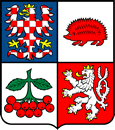 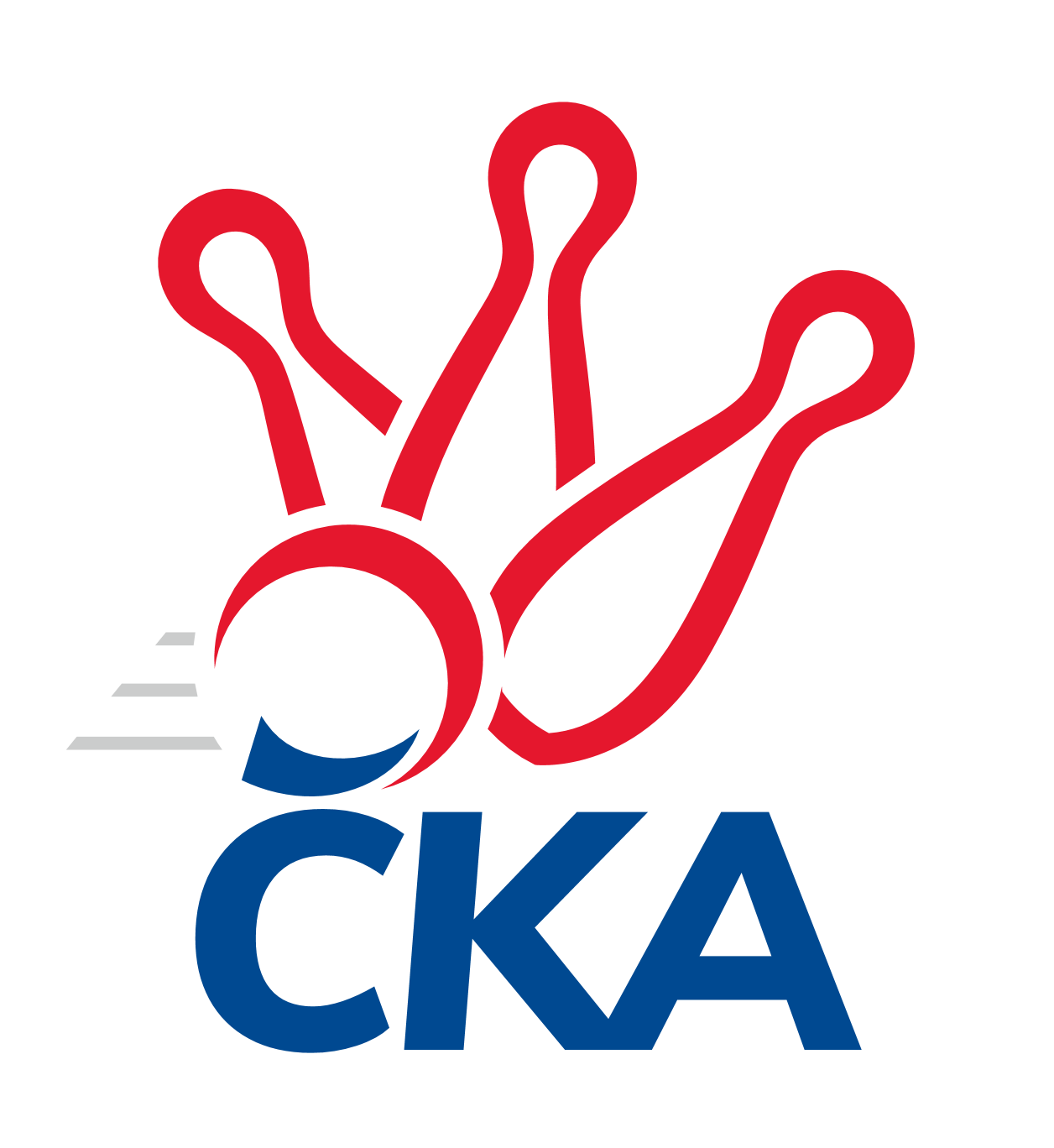 kuželkářského svazu Kraje Vysočina a Jihočeského kraje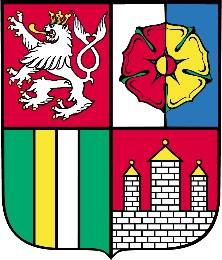 Divize jih 2019/2020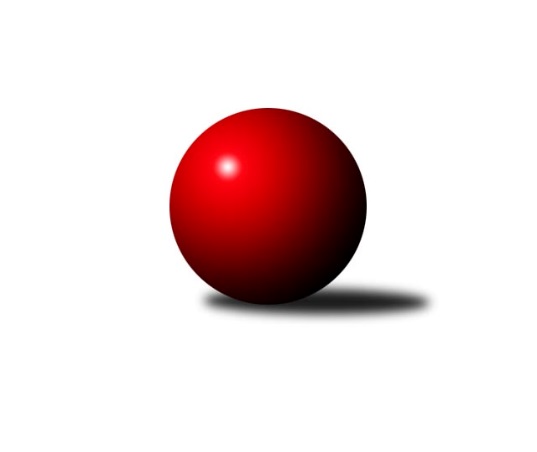 Č.3Ročník 2019/2020	22.9.2019Nejlepšího výkonu v tomto kole: 3374 dosáhlo družstvo: KK PSJ Jihlava BVýsledky 3. kolaSouhrnný přehled výsledků:TJ Nová Včelnice 	- TJ Slovan Jindřichův Hradec 	8:0	2640:2276	20.0:4.0	20.9.KK Lokomotiva Tábor	- Sokol Častrov 	5:3	3171:3084	14.5:9.5	20.9.TJ Jiskra Nová Bystřice	- TJ Spartak Pelhřimov	6:2	3115:2985	15.5:8.5	20.9.TJ Nové Město n.M.	- TJ Sokol Chotoviny 	3:5	2618:2657	9.0:15.0	21.9.TJ Blatná	- TJ Tatran Lomnice nad Lužnicí 	5:3	3142:3052	16.0:8.0	21.9.KK PSJ Jihlava B	- TJ Sokol Soběnov 	6:2	3374:3202	18.0:6.0	22.9.TJ Sokol Soběnov 	- KK Lokomotiva Tábor	6:2	2597:2504	16.5:7.5	17.9.Tabulka družstev:	1.	Sokol Častrov	3	2	0	1	17.0 : 7.0 	40.0 : 32.0 	 2976	4	2.	TJ Nové Město n.M.	3	2	0	1	16.0 : 8.0 	39.5 : 32.5 	 2941	4	3.	TJ Spartak Pelhřimov	3	2	0	1	14.5 : 9.5 	39.0 : 33.0 	 3095	4	4.	TJ Sokol Soběnov	3	2	0	1	14.0 : 10.0 	34.5 : 37.5 	 2997	4	5.	KK PSJ Jihlava B	3	2	0	1	13.0 : 11.0 	39.5 : 32.5 	 2889	4	6.	TJ Tatran Lomnice nad Lužnicí	2	1	0	1	10.0 : 6.0 	22.0 : 26.0 	 2837	2	7.	TJ Sokol Chotoviny	2	1	0	1	8.0 : 8.0 	26.5 : 21.5 	 2865	2	8.	TJ Jiskra Nová Bystřice	2	1	0	1	7.0 : 9.0 	24.0 : 24.0 	 3147	2	9.	TJ Nová Včelnice	3	1	0	2	11.5 : 12.5 	41.0 : 31.0 	 2878	2	10.	TJ Blatná	3	1	0	2	8.0 : 16.0 	37.0 : 35.0 	 2837	2	11.	KK Lokomotiva Tábor	3	1	0	2	8.0 : 16.0 	30.5 : 41.5 	 2827	2	12.	TJ Slovan Jindřichův Hradec	2	0	0	2	1.0 : 15.0 	10.5 : 37.5 	 2601	0Podrobné výsledky kola:	 TJ Nová Včelnice 	2640	8:0	2276	TJ Slovan Jindřichův Hradec 	Lukáš Lavička	152 	 70 	 158 	53	433 	 3:1 	 391 	 152	50 	 136	53	Jan Cukr	Pavel Domin	159 	 89 	 164 	61	473 	 4:0 	 382 	 144	54 	 139	45	Josef Holický	Martin Tyšer	141 	 79 	 170 	106	496 	 3:1 	 387 	 151	53 	 129	54	Pavel Picka	Kamil Pivko	148 	 53 	 144 	71	416 	 3:1 	 363 	 135	63 	 121	44	Jiří Kačo	Stanislav Neugebauer	148 	 54 	 156 	62	420 	 3:1 	 400 	 147	59 	 141	53	Jiří Hána	Jiří Slovák	140 	 53 	 155 	54	402 	 4:0 	 353 	 130	44 	 131	48	Vladimír Štiplrozhodčí: Stanislav NeugebauerNejlepší výkon utkání: 496 - Martin Tyšer	 KK Lokomotiva Tábor	3171	5:3	3084	Sokol Častrov 	Petra Hodoušková	115 	 136 	 113 	125	489 	 3:1 	 483 	 126	125 	 112	120	Miroslav Němec	Pavel Kořínek	114 	 122 	 164 	133	533 	 2:2 	 548 	 136	146 	 136	130	Petr Němec	Zdeněk Zeman	128 	 118 	 142 	132	520 	 1:3 	 569 	 147	136 	 138	148	Lukáš Čekal	Vladimír Kučera	145 	 120 	 141 	160	566 	 4:0 	 461 	 117	110 	 111	123	Jiří Havlíček *1	Marcel Pouznar	124 	 151 	 126 	148	549 	 3:1 	 510 	 112	138 	 134	126	Michal Votruba	Petr Klimek	123 	 123 	 138 	130	514 	 1.5:2.5 	 513 	 130	128 	 138	117	Jaroslav Kolářrozhodčí: Zdeněk Zemanstřídání: *1 od 67. hodu Martin MarekNejlepší výkon utkání: 569 - Lukáš Čekal	 TJ Jiskra Nová Bystřice	3115	6:2	2985	TJ Spartak Pelhřimov	Iva Molová	133 	 127 	 121 	155	536 	 4:0 	 478 	 124	113 	 119	122	Josef Směták	Martin Pýcha	119 	 124 	 112 	124	479 	 3:1 	 462 	 112	119 	 113	118	Karel Pecha	Jan Baudyš	141 	 143 	 119 	143	546 	 2:2 	 517 	 126	106 	 139	146	Jan Janů	Marek Běhoun	111 	 150 	 129 	119	509 	 2:2 	 514 	 110	117 	 153	134	Lucie Smrčková	Martin Filakovský	142 	 133 	 122 	131	528 	 1:3 	 539 	 130	136 	 126	147	Jan Vintr	Marek Chvátal	132 	 121 	 130 	134	517 	 3.5:0.5 	 475 	 125	121 	 108	121	Ota Schindlerrozhodčí: Marek ChvátalNejlepší výkon utkání: 546 - Jan Baudyš	 TJ Nové Město n.M.	2618	3:5	2657	TJ Sokol Chotoviny 	Anna Kuběnová	154 	 70 	 143 	63	430 	 2:2 	 412 	 135	53 	 147	77	David Bartoň *1	Petr Hlisnikovský	153 	 95 	 144 	81	473 	 2:2 	 415 	 162	45 	 149	59	Miroslav Vacko	Pavel Sáblík	146 	 52 	 144 	77	419 	 2:2 	 434 	 145	71 	 137	81	Luboš Bervida	Pavel Škoda	131 	 70 	 154 	66	421 	 1:3 	 481 	 168	81 	 152	80	Jan Bartoň	Jiří Loučka	148 	 68 	 126 	67	409 	 0:4 	 470 	 156	78 	 157	79	Zbyněk Hein	Michal Miko	160 	 90 	 153 	63	466 	 2:2 	 445 	 134	72 	 159	80	Libor Hrstkarozhodčí:  Vedoucí družstevstřídání: *1 od 51. hodu Petr KřemenNejlepší výkon utkání: 481 - Jan Bartoň	 TJ Blatná	3142	5:3	3052	TJ Tatran Lomnice nad Lužnicí 	Dan Lexa	142 	 133 	 138 	148	561 	 3.5:0.5 	 519 	 142	103 	 132	142	Jiří Doktor	Josef Mikeš	142 	 136 	 125 	135	538 	 4:0 	 496 	 132	115 	 121	128	Rudolf Pouzar	Vítek Kobliha	118 	 126 	 127 	120	491 	 2:2 	 543 	 112	121 	 167	143	Marek Baštýř	Jiří Vokurka	134 	 156 	 142 	131	563 	 4:0 	 475 	 105	125 	 128	117	Jan Nosek	Stanislav Kníže	125 	 119 	 124 	125	493 	 1.5:2.5 	 504 	 117	125 	 124	138	Zdeněk Doktor	Jiří Vaňata	109 	 113 	 146 	128	496 	 1:3 	 515 	 128	126 	 116	145	Zdeněk Doktorrozhodčí: Vítek KoblihaNejlepší výkon utkání: 563 - Jiří Vokurka	 KK PSJ Jihlava B	3374	6:2	3202	TJ Sokol Soběnov 	Jiří Ouhel	143 	 140 	 149 	141	573 	 3:1 	 555 	 154	128 	 144	129	Kamil Šedivý	Jakub Čopák	141 	 147 	 151 	153	592 	 4:0 	 512 	 127	126 	 120	139	Pavel Čurda	Zdeněk Švehlík	155 	 131 	 109 	129	524 	 1:3 	 602 	 153	150 	 146	153	Milan Šedivý st.	Miroslav Pleskal	141 	 139 	 132 	146	558 	 2:2 	 567 	 132	152 	 152	131	Roman Grznárik	Jaroslav Matějka	139 	 145 	 144 	151	579 	 4:0 	 496 	 131	111 	 127	127	Bohuslav Šedivý	Ondřej Matula	147 	 151 	 119 	131	548 	 4:0 	 470 	 116	122 	 110	122	Milan Šedivý ml.rozhodčí: vedoucí družstevNejlepší výkon utkání: 602 - Milan Šedivý st.	 TJ Sokol Soběnov 	2597	6:2	2504	KK Lokomotiva Tábor	Kamil Šedivý	159 	 89 	 162 	69	479 	 4:0 	 442 	 156	77 	 142	67	Martin Hlaváč	Jaroslava Kulhanová	134 	 72 	 148 	78	432 	 3:1 	 393 	 149	45 	 138	61	Petra Hodoušková	Jaroslav Prommer	153 	 45 	 147 	75	420 	 3:1 	 436 	 151	79 	 136	70	Pavel Kořínek	Bohuslav Šedivý	155 	 42 	 161 	54	412 	 3:1 	 380 	 148	54 	 133	45	Marcel Pouznar	Milan Šedivý st.	140 	 63 	 148 	80	431 	 1.5:2.5 	 415 	 152	72 	 148	43	Vladimír Kučera	Josef Šedivý st.	150 	 45 	 156 	72	423 	 2:2 	 438 	 147	63 	 158	70	Zdeněk Zemanrozhodčí: Sysel JosefNejlepší výkon utkání: 479 - Kamil ŠedivýPořadí jednotlivců:	jméno hráče	družstvo	celkem	plné	dorážka	chyby	poměr kuž.	Maximum	1.	Petr Hlisnikovský 	TJ Nové Město n.M.	576.00	378.0	198.0	2.7	2/2	(588)	2.	Zbyněk Hein 	TJ Sokol Chotoviny 	569.50	376.8	192.7	2.5	2/2	(575)	3.	Pavel Domin 	TJ Nová Včelnice 	569.20	376.7	192.5	2.9	2/2	(572)	4.	Jakub Čopák 	KK PSJ Jihlava B	567.20	365.7	201.5	2.2	2/2	(592)	5.	Lukáš Čekal 	Sokol Častrov 	559.13	359.7	199.4	2.5	3/3	(569)	6.	Jan Vintr 	TJ Spartak Pelhřimov	556.00	370.5	185.5	4.0	2/2	(573)	7.	Roman Grznárik 	TJ Sokol Soběnov 	556.00	375.5	180.5	5.5	2/3	(567)	8.	Kamil Šedivý 	TJ Sokol Soběnov 	554.60	376.7	177.9	5.2	3/3	(574.8)	9.	Milan Šedivý  st.	TJ Sokol Soběnov 	552.07	368.9	183.2	5.1	3/3	(602)	10.	Jan Bartoň 	TJ Sokol Chotoviny 	551.60	375.0	176.6	1.6	2/2	(577.2)	11.	Karel Hlisnikovský 	TJ Nové Město n.M.	551.00	394.2	156.8	7.6	2/2	(582)	12.	Martin Tyšer 	TJ Nová Včelnice 	548.30	359.0	189.3	4.5	2/2	(595.2)	13.	Martin Vrecko 	TJ Jiskra Nová Bystřice	548.00	331.0	217.0	2.0	1/1	(548)	14.	Lucie Smrčková 	TJ Spartak Pelhřimov	544.50	359.5	185.0	4.5	2/2	(603)	15.	Petr Němec 	Sokol Častrov 	544.00	359.9	184.1	3.5	3/3	(558)	16.	Libor Hrstka 	TJ Sokol Chotoviny 	541.00	358.3	182.7	5.2	2/2	(548)	17.	Marek Baštýř 	TJ Tatran Lomnice nad Lužnicí 	540.30	367.0	173.3	6.9	2/2	(543)	18.	Miroslav Pleskal 	KK PSJ Jihlava B	539.60	363.8	175.9	3.7	2/2	(558)	19.	Jan Baudyš 	TJ Jiskra Nová Bystřice	538.50	380.5	158.0	8.0	1/1	(546)	20.	Tibor Pivko 	TJ Nová Včelnice 	538.10	353.3	184.8	3.1	2/2	(547)	21.	Zdeněk Doktor 	TJ Tatran Lomnice nad Lužnicí 	537.10	357.8	179.3	2.1	2/2	(559.2)	22.	Jiří Doktor 	TJ Tatran Lomnice nad Lužnicí 	536.70	379.3	157.4	8.2	2/2	(554.4)	23.	Michal Miko 	TJ Nové Město n.M.	532.30	358.9	173.4	6.5	2/2	(559.2)	24.	Vladimír Kučera 	KK Lokomotiva Tábor	532.00	358.5	173.5	2.9	2/2	(566)	25.	Iva Molová 	TJ Jiskra Nová Bystřice	529.00	347.5	181.5	4.5	1/1	(536)	26.	Jaroslav Prommer 	TJ Sokol Soběnov 	529.00	370.5	158.5	6.2	2/3	(554)	27.	Lukáš Pavel 	TJ Blatná	527.00	358.7	168.3	2.2	2/2	(538)	28.	Josef Mikeš 	TJ Blatná	526.75	357.6	169.2	3.1	2/2	(561)	29.	Miroslav Němec 	Sokol Častrov 	526.00	368.5	157.5	8.1	3/3	(567)	30.	Jiří Vokurka 	TJ Blatná	525.80	352.4	173.4	4.3	2/2	(563)	31.	Jan Janů 	TJ Spartak Pelhřimov	525.50	359.3	166.3	8.3	2/2	(538)	32.	Pavel Kořínek 	KK Lokomotiva Tábor	525.35	349.7	175.7	5.0	2/2	(533)	33.	Michal Votruba 	Sokol Častrov 	524.67	359.1	165.5	8.3	3/3	(536)	34.	Pavel Škoda 	TJ Nové Město n.M.	523.60	365.0	158.6	4.7	2/2	(542)	35.	Martin Filakovský 	TJ Jiskra Nová Bystřice	523.00	347.5	175.5	1.5	1/1	(528)	36.	Jaroslav Matějka 	KK PSJ Jihlava B	521.05	348.3	172.8	4.1	2/2	(579)	37.	Zdeněk Zeman 	KK Lokomotiva Tábor	520.30	353.3	167.1	2.4	2/2	(525.6)	38.	Jan Cukr 	TJ Slovan Jindřichův Hradec 	519.10	355.3	163.8	6.9	2/2	(569)	39.	Pavel Sáblík 	TJ Nové Město n.M.	518.80	349.8	169.0	9.4	2/2	(545)	40.	Zdeněk Švehlík 	KK PSJ Jihlava B	516.15	344.5	171.7	7.0	2/2	(524)	41.	Rudolf Pouzar 	TJ Tatran Lomnice nad Lužnicí 	515.00	350.0	165.0	8.2	2/2	(534)	42.	Marek Chvátal 	TJ Jiskra Nová Bystřice	514.50	371.5	143.0	8.0	1/1	(517)	43.	Jiří Vaňata 	TJ Blatná	513.80	354.0	159.8	8.7	2/2	(531.6)	44.	Martin Pýcha 	TJ Jiskra Nová Bystřice	513.00	349.5	163.5	10.5	1/1	(547)	45.	Jaroslav Kolář 	Sokol Častrov 	511.33	339.8	171.5	6.4	3/3	(513)	46.	Marek Běhoun 	TJ Jiskra Nová Bystřice	509.00	366.0	143.0	11.0	1/1	(509)	47.	Jaroslava Kulhanová 	TJ Sokol Soběnov 	508.70	343.7	165.0	5.1	2/3	(518.4)	48.	Luboš Bervida 	TJ Sokol Chotoviny 	507.40	335.7	171.7	4.7	2/2	(520.8)	49.	Bohuslav Šedivý 	TJ Sokol Soběnov 	504.47	360.7	143.7	10.1	3/3	(523)	50.	Lukáš Lavička 	TJ Nová Včelnice 	502.00	355.7	146.3	7.8	2/2	(519.6)	51.	Ota Schindler 	TJ Spartak Pelhřimov	496.50	348.0	148.5	7.5	2/2	(518)	52.	Marcel Pouznar 	KK Lokomotiva Tábor	495.50	356.1	139.4	12.1	2/2	(549)	53.	Stanislav Neugebauer 	TJ Nová Včelnice 	493.60	353.2	140.4	11.8	2/2	(504)	54.	Zdeněk Doktor 	TJ Tatran Lomnice nad Lužnicí 	492.00	350.0	142.0	16.2	2/2	(504)	55.	Josef Směták 	TJ Spartak Pelhřimov	488.50	342.0	146.5	9.5	2/2	(499)	56.	Jiří Slovák 	TJ Nová Včelnice 	487.70	352.5	135.2	10.8	2/2	(493)	57.	Petra Hodoušková 	KK Lokomotiva Tábor	487.55	353.5	134.1	12.0	2/2	(518)	58.	Miroslav Vacko 	TJ Sokol Chotoviny 	483.50	356.6	126.9	18.6	2/2	(498)	59.	Jiří Macko 	KK PSJ Jihlava B	480.50	330.4	150.1	12.2	2/2	(499)	60.	Jan Nosek 	TJ Tatran Lomnice nad Lužnicí 	478.10	325.8	152.3	7.3	2/2	(481.2)	61.	Josef Holický 	TJ Slovan Jindřichův Hradec 	476.20	336.3	139.9	16.2	2/2	(494)	62.	Pavel Picka 	TJ Slovan Jindřichův Hradec 	473.70	331.5	142.2	9.8	2/2	(483)	63.	Jiří Kačo 	TJ Slovan Jindřichův Hradec 	454.30	317.1	137.2	15.6	2/2	(473)	64.	Vladimír Štipl 	TJ Slovan Jindřichův Hradec 	437.80	327.6	110.2	21.3	2/2	(452)		Jiří Ouhel 	KK PSJ Jihlava B	573.00	394.0	179.0	5.0	1/2	(573)		Dan Lexa 	TJ Blatná	561.00	362.0	199.0	2.0	1/2	(561)		Libor Linhart 	TJ Spartak Pelhřimov	560.00	367.0	193.0	5.0	1/2	(560)		Tereza Buďová 	TJ Nové Město n.M.	552.00	360.0	192.0	1.2	1/2	(552)		Ondřej Matula 	KK PSJ Jihlava B	548.00	373.0	175.0	1.0	1/2	(548)		Martin Dolák 	KK PSJ Jihlava B	546.00	368.0	178.0	2.0	1/2	(546)		Ondřej Novák 	KK Lokomotiva Tábor	541.00	379.0	162.0	7.0	1/2	(541)		Martin Hlaváč 	KK Lokomotiva Tábor	530.40	357.6	172.8	8.4	1/2	(530.4)		Tomáš Rysl 	TJ Spartak Pelhřimov	525.00	360.0	165.0	6.0	1/2	(555)		Karel Slimáček 	KK PSJ Jihlava B	524.00	342.0	182.0	3.0	1/2	(524)		Zdeněk Topinka 	TJ Nové Město n.M.	523.00	359.0	164.0	5.0	1/2	(523)		Anna Kuběnová 	TJ Nové Město n.M.	516.00	356.4	159.6	10.8	1/2	(516)		Petr Klimek 	KK Lokomotiva Tábor	515.50	367.0	148.5	8.5	1/2	(517)		Libor Slezák 	TJ Blatná	514.00	362.0	152.0	8.0	1/2	(514)		Pavel Čurda 	TJ Sokol Soběnov 	512.00	356.0	156.0	6.0	1/3	(512)		Martin Marek 	Sokol Častrov 	507.60	366.0	141.6	12.0	1/3	(507.6)		Josef Šedivý  st.	TJ Sokol Soběnov 	507.60	367.2	140.4	6.0	1/3	(507.6)		Stanislav Kníže 	TJ Blatná	506.50	355.0	151.5	6.0	1/2	(520)		Kamil Pivko 	TJ Nová Včelnice 	506.40	348.0	158.4	5.4	1/2	(513.6)		Jiří Havlíček 	Sokol Častrov 	497.00	345.0	152.0	12.0	1/3	(497)		Lukáš Pitrák 	TJ Spartak Pelhřimov	495.00	358.0	137.0	11.5	1/2	(497)		Jiří Loučka 	TJ Nové Město n.M.	493.80	327.6	166.2	6.0	1/2	(496.8)		Karel Koubek 	TJ Blatná	493.20	314.4	178.8	6.0	1/2	(493.2)		Vítek Kobliha 	TJ Blatná	489.50	351.0	138.5	10.0	1/2	(491)		Martin Čopák 	KK PSJ Jihlava B	483.60	350.4	133.2	12.0	1/2	(483.6)		Jiří Hána 	TJ Slovan Jindřichův Hradec 	480.00	345.6	134.4	12.0	1/2	(480)		Milan Šedivý  ml.	TJ Sokol Soběnov 	470.00	325.0	145.0	13.0	1/3	(470)		Karel Pecha 	TJ Spartak Pelhřimov	462.00	329.0	133.0	11.0	1/2	(462)		Jaroslav Opl 	TJ Slovan Jindřichův Hradec 	454.00	315.0	139.0	16.0	1/2	(454)Sportovně technické informace:Starty náhradníků:registrační číslo	jméno a příjmení 	datum startu 	družstvo	číslo startu17973	Pavel Čurda	22.09.2019	TJ Sokol Soběnov 	1x23331	Martin Hlaváč	17.09.2019	KK Lokomotiva Tábor	1x24291	Jiří Kačo	20.09.2019	TJ Slovan Jindřichův Hradec 	2x3205	Josef Šedivý	17.09.2019	TJ Sokol Soběnov 	1x22343	Roman Grznárik	22.09.2019	TJ Sokol Soběnov 	2x19402	Anna Partlová	21.09.2019	TJ Nové Město n.M.	1x1598	Karel Pecha	20.09.2019	TJ Spartak Pelhřimov	1x21801	Marek Běhoun	20.09.2019	TJ Jiskra Nová Bystřice	1x14893	Jaroslava Kulhanová	17.09.2019	TJ Sokol Soběnov 	2x
Hráči dopsaní na soupisku:registrační číslo	jméno a příjmení 	datum startu 	družstvo	19087	Josef Mikeš	21.09.2019	TJ Blatná	Program dalšího kola:4. kolo27.9.2019	pá	17:30	TJ Tatran Lomnice nad Lužnicí  - KK Lokomotiva Tábor	27.9.2019	pá	17:30	TJ Sokol Soběnov  - TJ Sokol Chotoviny 	27.9.2019	pá	17:30	Sokol Častrov  - KK PSJ Jihlava B	27.9.2019	pá	17:30	TJ Nová Včelnice  - TJ Jiskra Nová Bystřice	27.9.2019	pá	17:30	TJ Slovan Jindřichův Hradec  - TJ Nové Město n.M.	27.9.2019	pá	18:30	TJ Spartak Pelhřimov - TJ Blatná	Nejlepší šestka kola - absolutněNejlepší šestka kola - absolutněNejlepší šestka kola - absolutněNejlepší šestka kola - absolutněNejlepší šestka kola - dle průměru kuželenNejlepší šestka kola - dle průměru kuželenNejlepší šestka kola - dle průměru kuželenNejlepší šestka kola - dle průměru kuželenNejlepší šestka kola - dle průměru kuželenPočetJménoNázev týmuVýkonPočetJménoNázev týmuPrůměr (%)Výkon1xMilan Šedivý st.Soběnov 6021xMartin TyšerN. Včelnice 114.834961xMartin TyšerN. Včelnice 595.2*1xMilan Šedivý st.Soběnov 112.026021xJakub ČopákPSJ Jihlava B5921xJan BartoňChotoviny 111.874811xJaroslav MatějkaPSJ Jihlava B5791xJakub ČopákPSJ Jihlava B110.165921xJan BartoňChotoviny 577.2*2xPetr HlisnikovskýNové Město n.M.110.014731xJiří OuhelPSJ Jihlava B5732xPavel DominN. Včelnice 109.51473